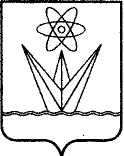 АДМИНИСТРАЦИЯ ЗАКРЫТОГО АДМИНИСТРАТИВНО – ТЕРРИТОРИАЛЬНОГО ОБРАЗОВАНИЯ  ГОРОД ЗЕЛЕНОГОРСК КРАСНОЯРСКОГО КРАЯП О С Т А Н О В Л Е Н И Е14.06.2022	г. Зеленогорск				     № 112-пО временном прекращении движения транспортных средств на участкахавтомобильных дорог общего пользованияместного значения города Зеленогорска В связи с проведением на территории г. Зеленогорск городского культурно-массового мероприятия «День молодежи», в соответствии с Федеральными законами от 10.12.1995 № 196-ФЗ «О безопасности дорожного движения», от 06.10.2003 № 131-ФЗ «Об общих принципах организации местного самоуправления в Российской Федерации», от 08.11.2007 № 257-ФЗ «Об автомобильных дорогах и о дорожной деятельности в Российской Федерации и о внесении изменений в отдельные законодательные акты Российской Федерации», Законом Красноярского края от 24.05.2012 № 2-312 «О временных ограничении или прекращении движения транспортных средств по автомобильным дорогам регионального или межмуниципального, местного значения в границах населенных пунктов на территории Красноярского края», постановлением Правительства Красноярского края от 18.05.2012 № 221-п «Об утверждении Порядка осуществления временных ограничения или прекращения движения транспортных средств по автомобильным дорогам регионального или межмуниципального, местного значения на территории Красноярского края», на основании Устава городаПОСТАНОВЛЯЮ:Временно прекратить 25.06.2022 с 09 часов 40 минут до 14 часов 00 минут движение транспортных средств на участке автомобильной дороги общего пользования местного значения г. Зеленогорска по улице Парковая от перекрестка улиц Парковая – Молодежная – Песчаная до здания № 15А по улице Парковая (далее – дорога) на время проведения городского культурно-массового мероприятия «День молодежи» (далее – мероприятие).Допускать проезд машин скорой медицинской помощи, пожарных машин.Муниципальному казенному учреждению «Комитет по делам культуры и молодежной политики города Зеленогорска» перекрыть легковым автомобилем 25.06.2022 с 09 часов 40 минут до 14 часов 00 минут улицу Парковая в районе дома № 4 по улице Молодежная.Предоставить легковой автомобиль для перекрытия улицы, указанной в пункте 2 настоящего постановления, следующей организации:Муниципальное казенное учреждение «Комитет по делам культуры и молодежной политики города Зеленогорска» – 1 легковой автомобиль.Муниципальному бюджетному учреждению «Комбинат благоустройства»: Обеспечить 25.06.2022 установку до 09 часов 40 минут и демонтаж после 14 часов 00 минут бетонных заграждений на следующих улицах и выездах:улица Парковая в районе здания № 15А по улице Парковая;выезд между многоквартирным домом № 19 по улице Парковая и многоквартирным домом № 4 по улице Молодежная.Обеспечить 25.06.2022 установку до 09 часов 40 минут и демонтаж после 14 часов 00 минут дорожных знаков 3.2 «Движение запрещено» на следующих улицах и выездах:улица Парковая в районе здания № 15А по улице Парковая;выезд между многоквартирным домом № 19 по улице Парковая и многоквартирным домом № 4 по улице Молодежная.улица Парковая в районе многоквартирного дома № 4 по улице Молодежная.Движение автотранспорта на время прекращения движения транспортных средств на участке дороги, указанной в пункте 1 настоящего постановления, осуществлять по улицам Заводская, Песчаная, Молодежная, Манежная, Строителей.Предложить Отделу МВД России по ЗАТО г. Зеленогорск оказать содействие в обеспечении общественного порядка и безопасности граждан при проведении мероприятия, а также в обеспечении безопасности дорожного движения и перекрытии движения транспортных средств в соответствии с пунктами 1, 2, 4 настоящего постановления.Отделу городского хозяйства Администрации ЗАТО 
г. Зеленогорска:в течение 5 рабочих дней со дня подписания настоящего постановления направить в ОГИБДД Отдела МВД России по ЗАТО 
г. Зеленогорск уведомление о временном прекращении 25.06.2022 движения транспортных средств на участке дороги;не позднее чем за 10 календарных дней до начала временного прекращения движения на участках дорог информировать пользователей дорог путем размещения на официальном сайте Администрации ЗАТО 
г. Зеленогорск www.zeladmin.ru в информационно-телекоммуникационной сети «Интернет», опубликования в газете «Панорама» информации о введении временного прекращения движения в соответствии с настоящим постановлением.Муниципальному казённому учреждению «Служба единого заказчика-застройщика» проинформировать о месте и времени проведения мероприятия организации, обслуживающие территории, на которых будет проводиться указанное мероприятие.Настоящее постановление вступает в силу в день, следующий за днем его официального опубликования в газете «Панорама».Контроль за выполнением настоящего постановления возложить на первого заместителя Главы ЗАТО г. Зеленогорска по жилищно-коммунальному хозяйству, архитектуре и градостроительству.Глава ЗАТО г. Зеленогорск				     	            М.В. Сперанский